FOTOSOUTĚŽ ŠDPrázdninový zážitek  léto 2019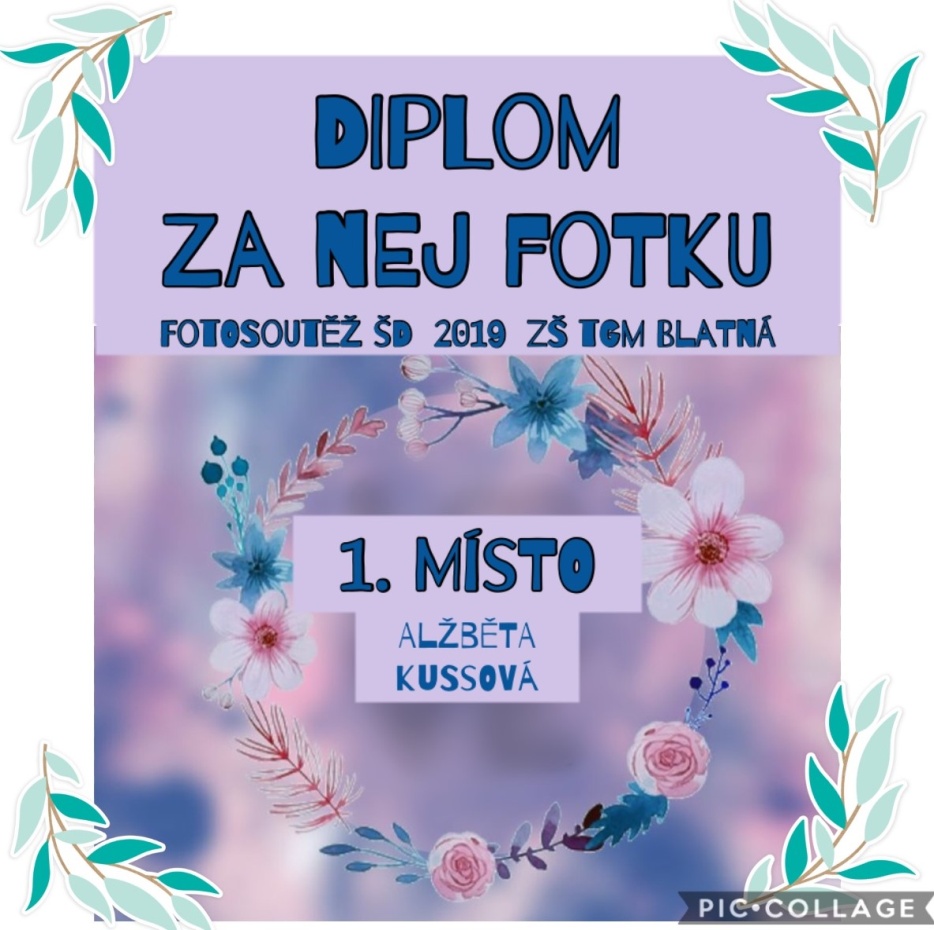 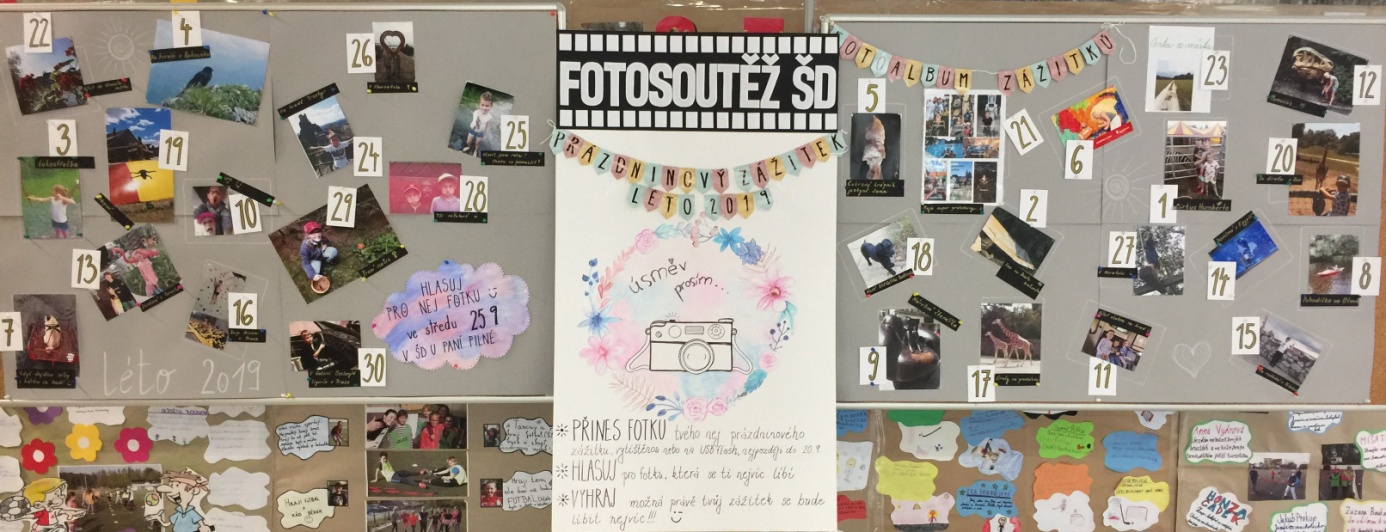 Do 20. 9. 2019 mohly děti nosit fotografie svého nej prázdninového zážitku. Zúčastnilo se celkem 31 fotografů. Ve středu 25. 9. pak probíhalo hlasování. Hlasovaly děti, rodinní příslušníci i učitelé. Celkem 286 hlasů určilo toto pořadí:místo Alžběta Kussová z 5.A (37 hlasů) s fotkou svého nového štěňátkamísto Zlata Hrachovcová z 2.A (35 hlasů) s fotkou pohledu z okénka letadlamísto Eliška Koptyšová z 4.A (34 hlasů) s fotkou zvířat ze Zoo Dvůr Klálové n. L.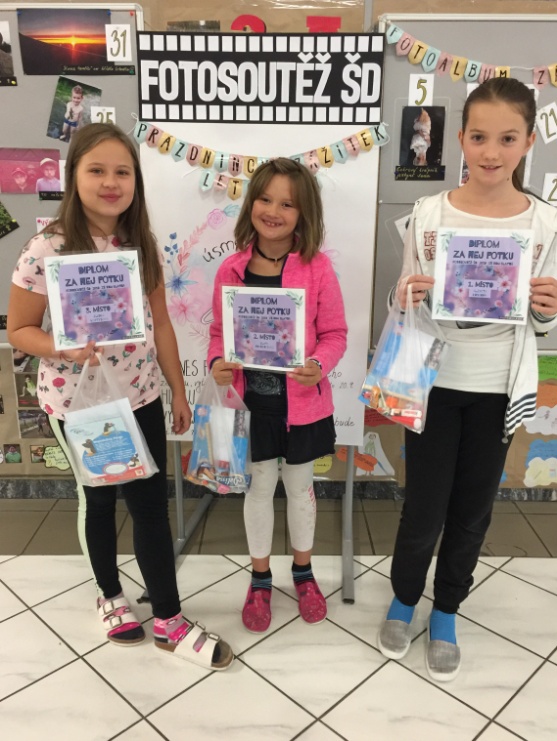 V pátek 4. 10. proběhlo v hale školy slavnostní vyhlášení vítězů a předání diplomů a cen prvním deseti malým fotografům. Drobnou sladkost dostali i všichni ostatní zúčastnění. 